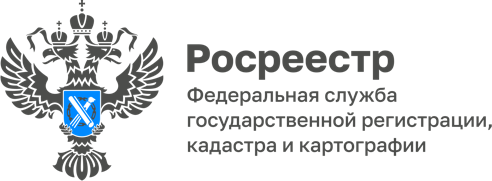 16.06.2022Зона отдыха «Озеро Ермошкино» оформлена в Курском РосреестреУправление Росреестра по Курской области поставило на кадастровый учет объекты зоны отдыха «Озеро Еромшкино» в г. Курске.Зона отдыха общей площадью 144,42 кв.м. включает в себя набережную с устройством площадки для проведения торжественной регистрации бракосочетаний, посты спасателей и другое.Начальник одела регистрации объектов нежилого назначения Лариса Дёмина рассказала: «Объекты, которые отвечают за благоустройство и формирование современной городской среды, безусловно, важны для нашего региона. Поэтому Управление оформляет такие объекты в приоритетном порядке в максимально короткий срок».